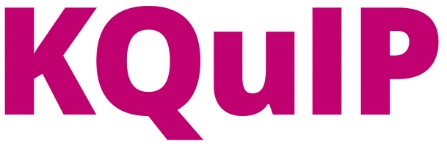 KQuIP Quality Improvement Case Study TemplateThere are two ways to submit a QI case study for the KQuIP Hub.You can write your QI case study yourself and submit it. You might ask your Trust’s communications officer to work with you to help you write it. Content of your case study should include information that responds to the questions in the template below, but in your own style. Once you have submitted it to us we will read it and make any suggestions we think might improve it or slight amends.  We will then send it back to you for approval before publishing it to the website.Alternatively, you can complete the question template below, responding to each question with information about your renal QI work. The information you send will be used to create a case study, which will be written as a narrative. This will be returned to you for approval before publishing to the website. The text boxes will expand as you complete them.Please email your case study to James McCann at James.McCann@renalregistry.nhs.ukName /title of project and organisationShort summary of the area we needed to address i.e. what was the problem /activity we identified needed improving? Describe the drivers for the change?What did you want to achieve with your QI initiative? Describe what you the planned outcomes were for your team and your patients?Who was involved in this QI work? Don’t forget to list those working on the project as well as people you needed to consult, engage with or involve in some way. Describe how you involved people and motivated people to kick start your QI work and keep the momentum going. How did you communicate progress to everyone involved?What did you do? Include here how you planned your work, the timescales, resources and project management and the QI methods and tools you used.What was the outcome of your QI work? Did you achieve what you set out to do, what evidence do you have that a change has been made and your work is successful?What impact have changes as a result of your work had on patient care?8.    What did you learn? Is there anything you would do differently next time, or advice you would share with others wishing to do something similar?9.   Describe the whole process in three words Author’s name and contact details and any links for more information about your QI projectTags